第17回ELC―MT講習会のプログラムと申し込み主　　　催：日本終末期・緩和ケア臨床音楽療法士連絡会講習対象者：音楽療法士、終末期に携わる医療関係者、終末期の音楽療法に関心がある学生日　　　時：2024年5月25日（土）12:00から5月26日（日）12:00まで（一泊二日）会　　　場：山梨県清里 清泉寮(山梨県北杜市高根町清里3545　電話0551-48-2111代)５.   講　　　師：新倉　晶子　(日本赤十字社医療センター 音楽療法士)		       高橋　尚子（日本赤十字社医療センター　緩和ケア科部長）三枝 好幸（社会福祉法人 聖ヨハネ会　桜町病院　緩和ケア科部長）６.コメンテーター：松井　紀和（一般社団法人　日本臨床心理研究所　所長）７.受　講　料：25,000円（一泊二日、宿泊費・夕食・朝食代込み）（懇親会費別途2,000円）８.募集定員　：40名９.申込み締切： 2024年4月25日講習会テーマ：【音楽療法の原点に立ち戻る】2024年5月25日（土）／受付11:30～　ハンターセンター2024年5月26日（日）申　し　込　み　関係【申込み方法】申込締切日を過ぎた場合は、新倉まで（電話、メール）お問い合わせください。入金後のキャンセルにつきましては、払い戻しはいたしませんのでご了承ください。【会場案内図】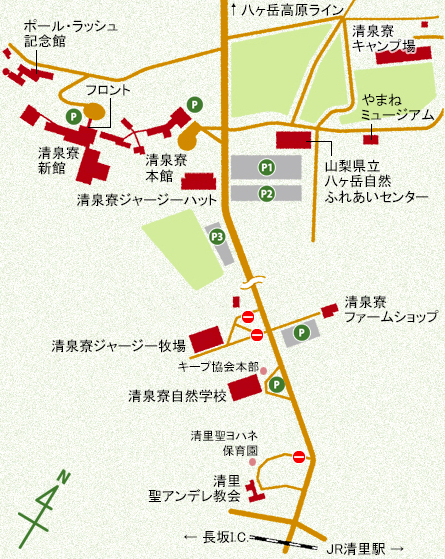 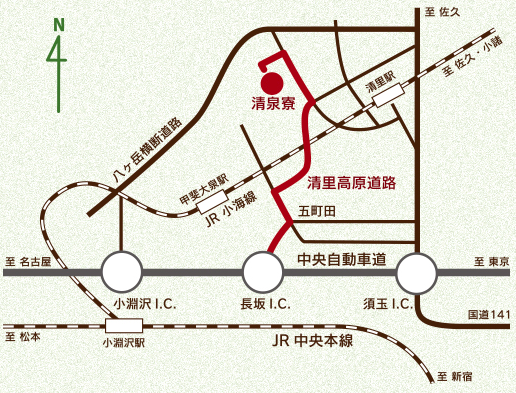 ・JR清里駅から車、タクシーで５分。・JR清里駅からの送迎バスあり・駐車場あり。清里までの電車などの手配もできます。交通関係の申し込み締め切り日　2024年5月10日まで㈱ウイルツアー福岡本社　　　担当 オオノ福岡市博多区博多駅前2-5-8ベルコモンズ博多ビル7ＦTEL０９２－４１３－７１１１　携帯０８０-４２８０-１５７５MAIL　hero.ohno@willtour.jp講習会申し込み書申し込み日　　　年　　月　　日該当箇所を記載、あるいはチェックしてください。11:30～講習会受付開始　　　　　清泉寮ハンターセンター12:00～12:50開会挨拶・自己紹介 総合司会　鏑木陽子13:00～13:30講義「音楽療法の原点を考える」～患者・家族と向き合う方法のひとつとしての『即興のうた』について・即興のうたが誕生した理由、そして『オンリー・ユー』の音楽を「あなた」とともに～講師新倉　晶子　13:40～15:40ワークショップ「即興のうたをあなたも体験してみよう」1,『モデルセッションを見てみよう』どんな感じかな2,『即興のうた』を体験してみよう3,みんなでシェア4,まとめ　司会・進行高橋　尚子　実技担当新倉　晶子　サポーター1～2人15:50～16:50事例検討「利用者さんたちとの出会いと別れから学ぶ」～なぜ私はこんなに苦しいのか音楽療法がこんなに苦しいとは思わなかった～座長　永野　裕子発表　鳥羽山　美和　17:05～17:20一日の終わりによせて松井　紀和　17:40～18:20夕　食食　　堂18:40～21:00懇親会ハンターセンター9:00～10:30ディスカッション「私」は緩和ケアの音楽療法に何を望んでいるのか ファシリテーター小田切　佳人10:40～11:40講義「ケアリングマインド」を持ち続けることの大切さ 講　師三枝　好幸　11:40～12:00閉会挨拶・アンケート記入総合司会　鏑木　陽子挨　拶　　新倉　晶子　ふりがな氏名所属所属住所　　（自宅・勤務先）〒　　　－住所　　（自宅・勤務先）〒　　　－住所　　（自宅・勤務先）〒　　　－TEL（自宅・勤務先）TEL（自宅・勤務先）携帯番号MAIL（申込受付はメールで行います）MAIL（申込受付はメールで行います）MAIL（申込受付はメールで行います）希望金額講習会宿泊25,000円懇親会参加　　　　不参加参加の人は、＋2,000円合計金額をご記入ください。　　　　　　　　　　　　円当日、講習会運営スタッフを募集しています！ご協力いただける方は、希望する係に○をつけてください。（複数可）何でも良い　　受付係　　茶菓係　　記録係　　司会　　懇親会幹事当日、講習会運営スタッフを募集しています！ご協力いただける方は、希望する係に○をつけてください。（複数可）何でも良い　　受付係　　茶菓係　　記録係　　司会　　懇親会幹事当日、講習会運営スタッフを募集しています！ご協力いただける方は、希望する係に○をつけてください。（複数可）何でも良い　　受付係　　茶菓係　　記録係　　司会　　懇親会幹事